Мои достиженияКатков Артем Денисович.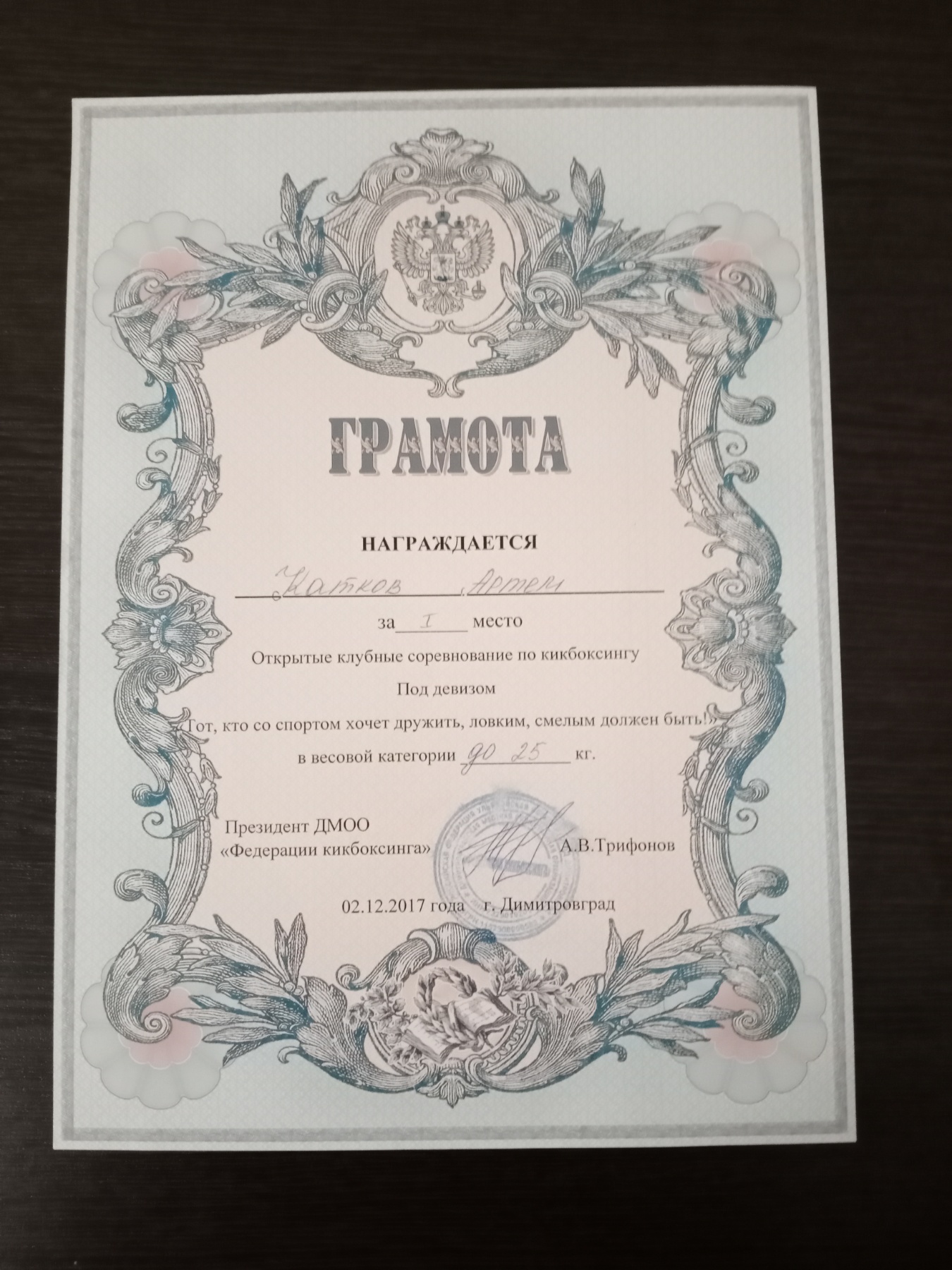 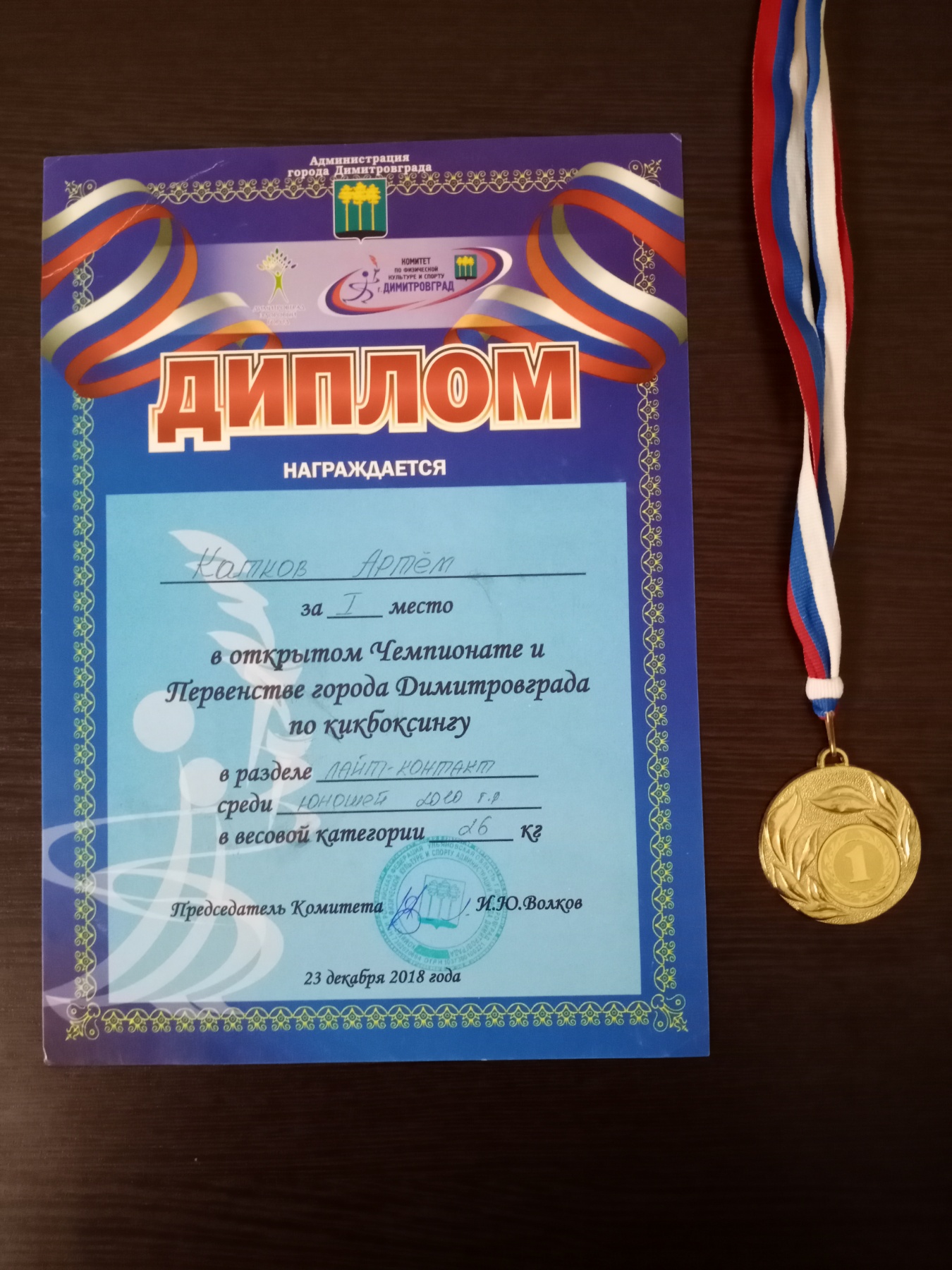 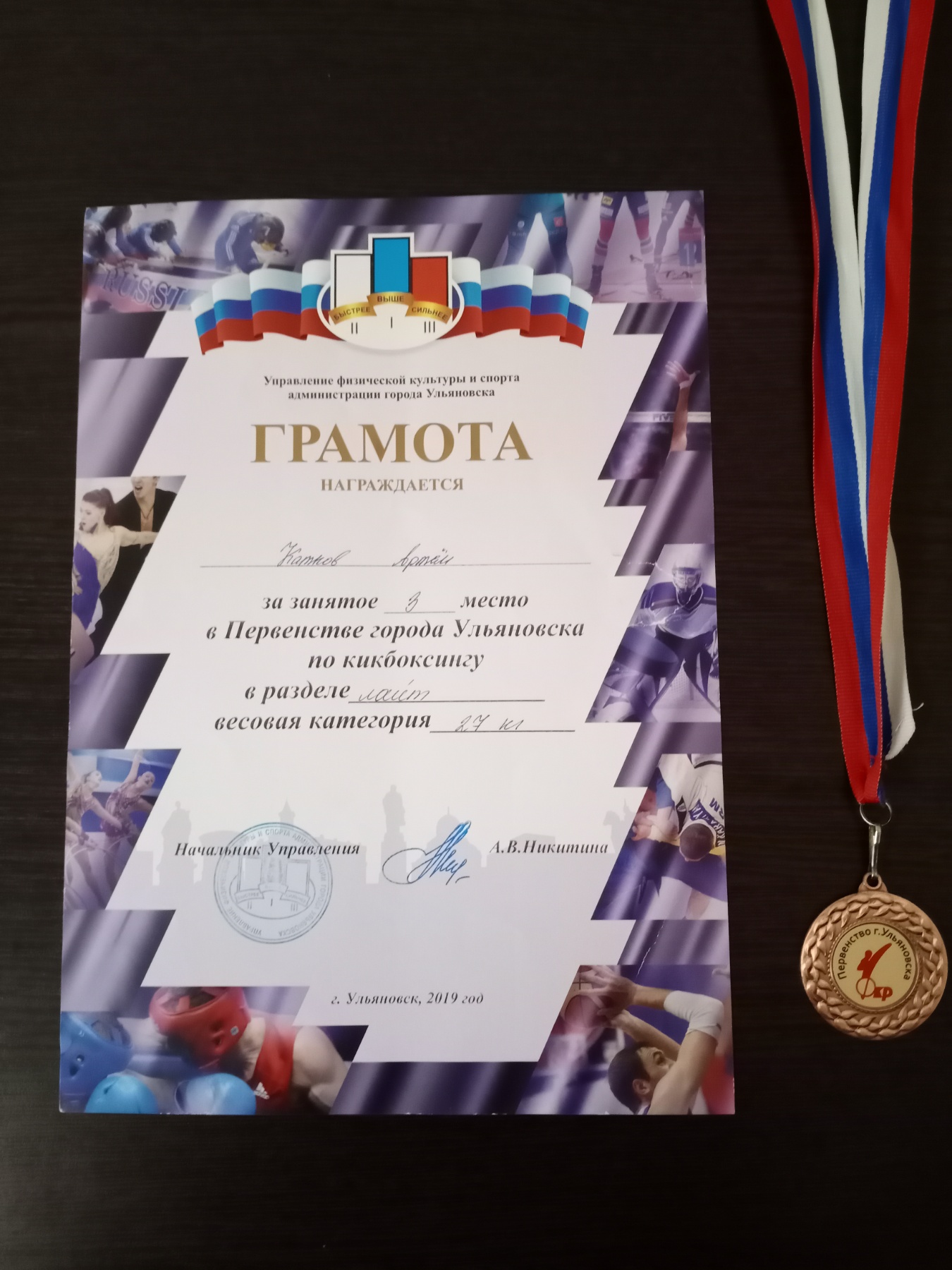 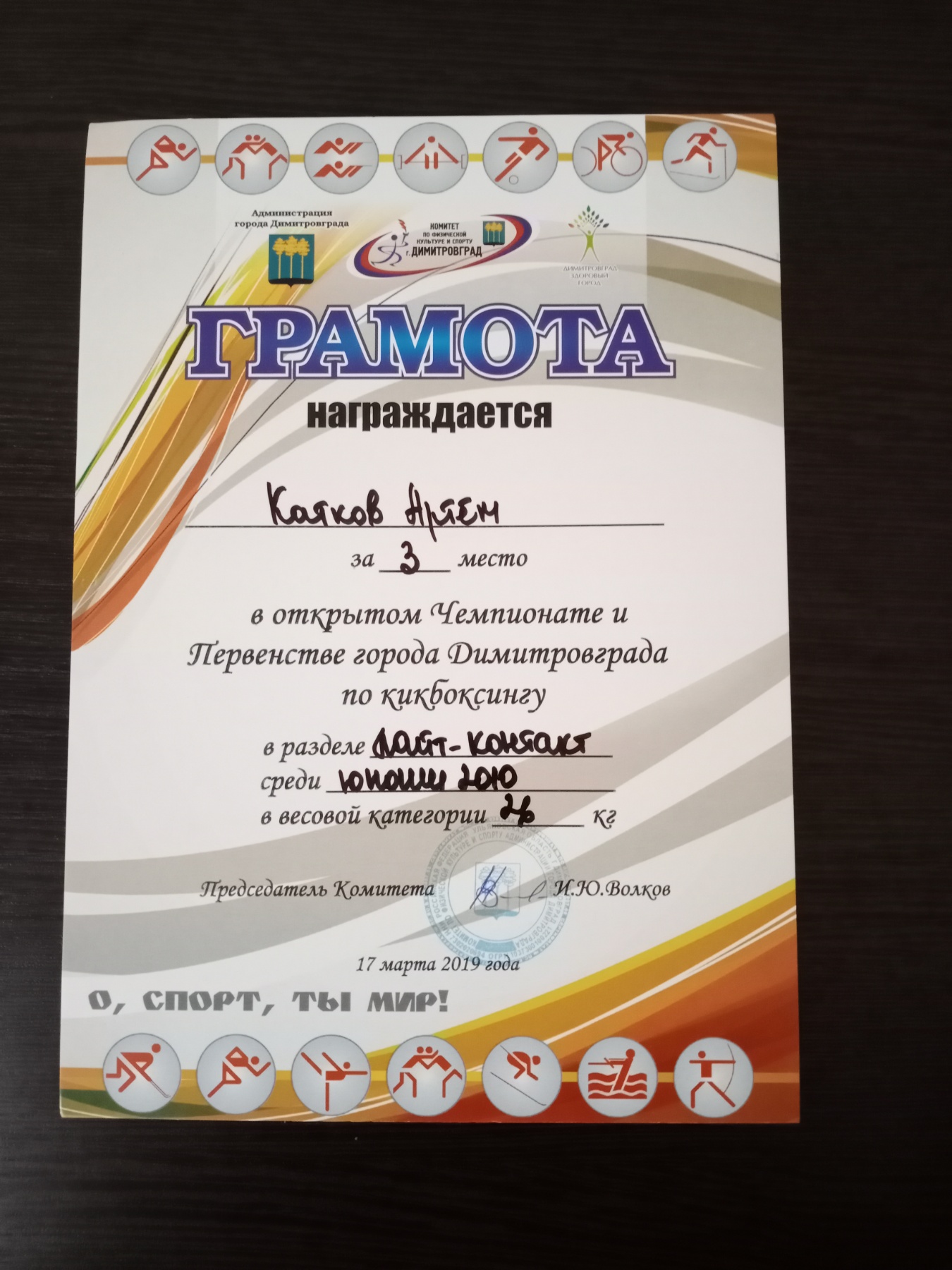 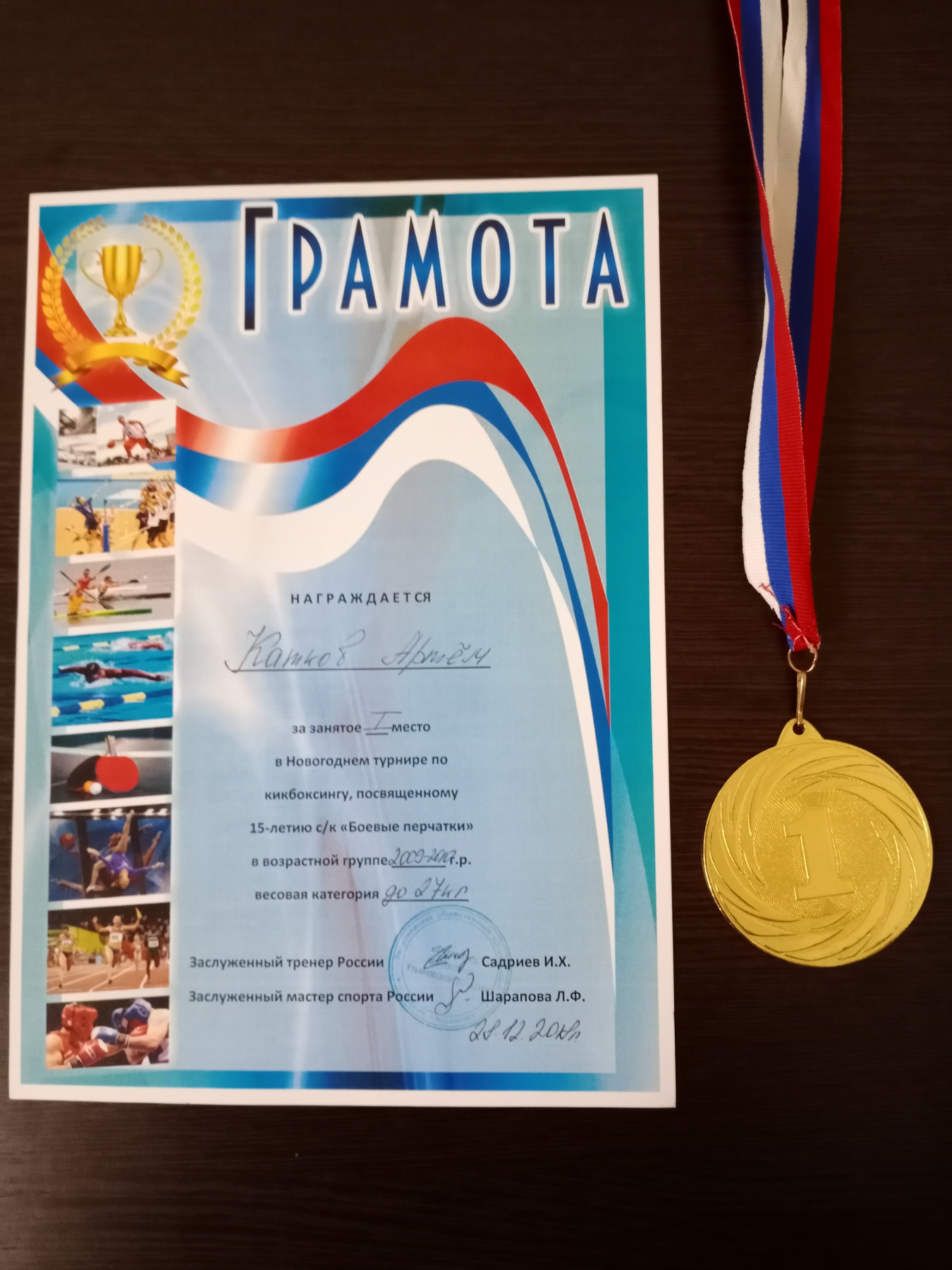 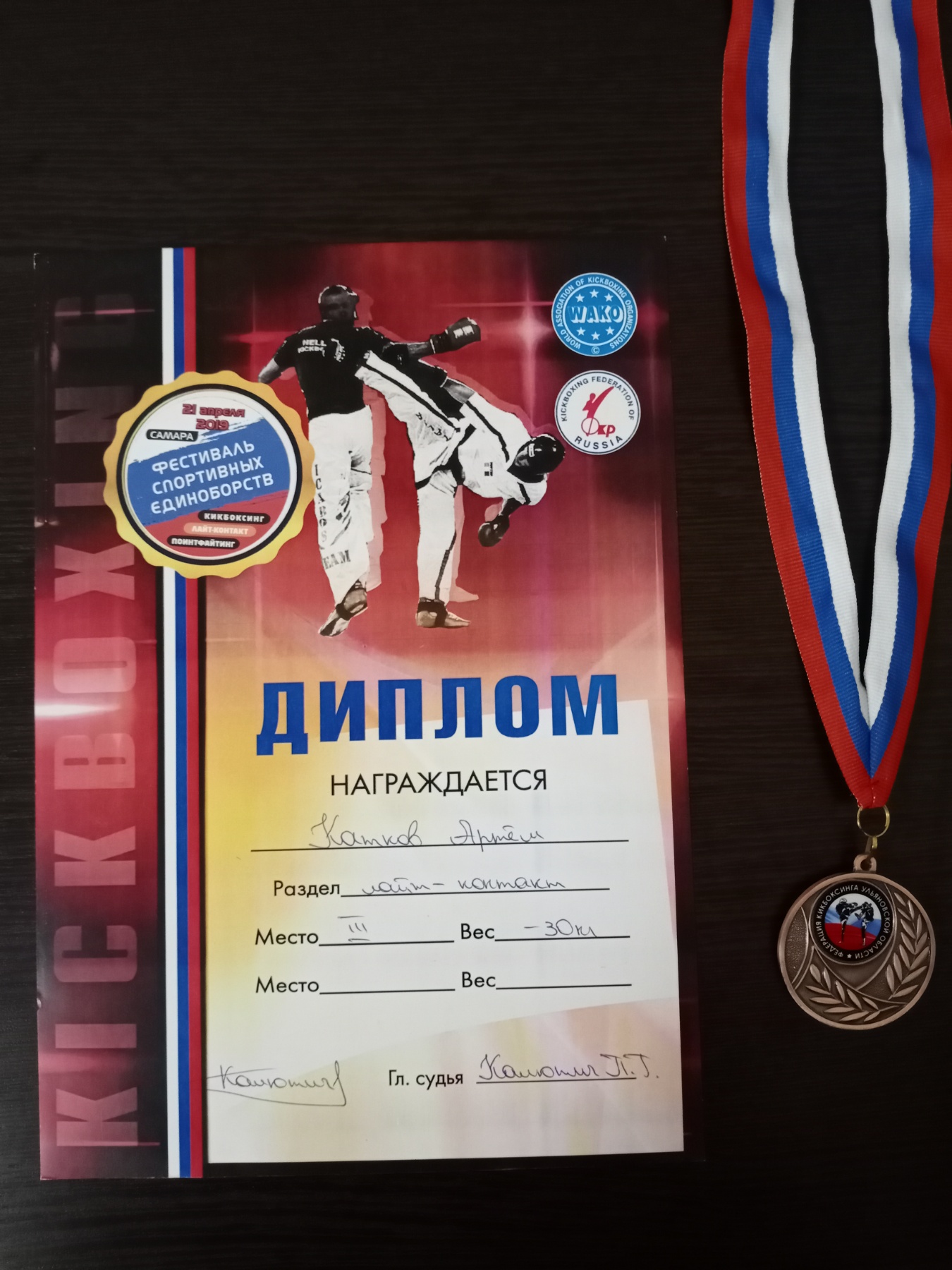 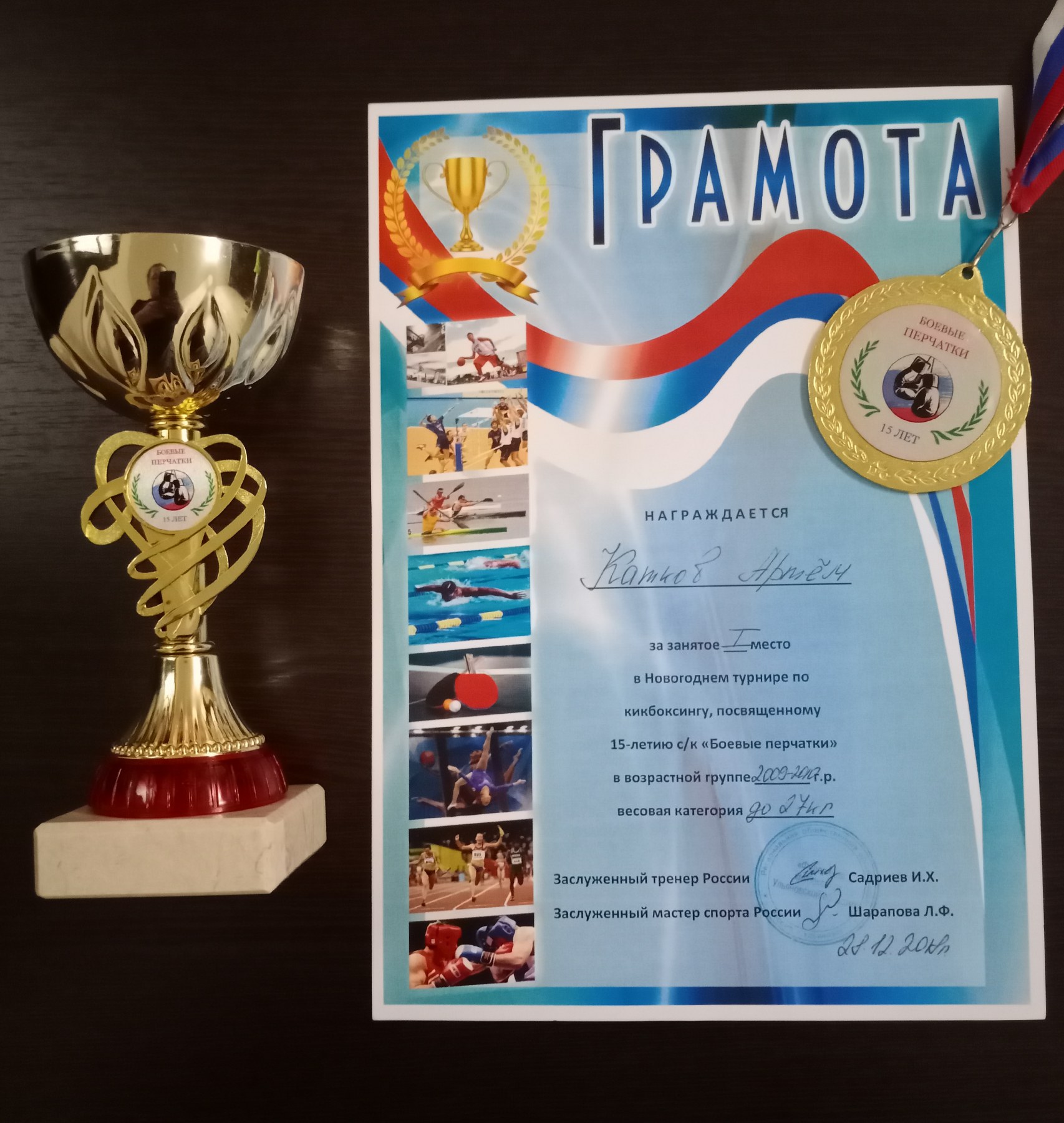 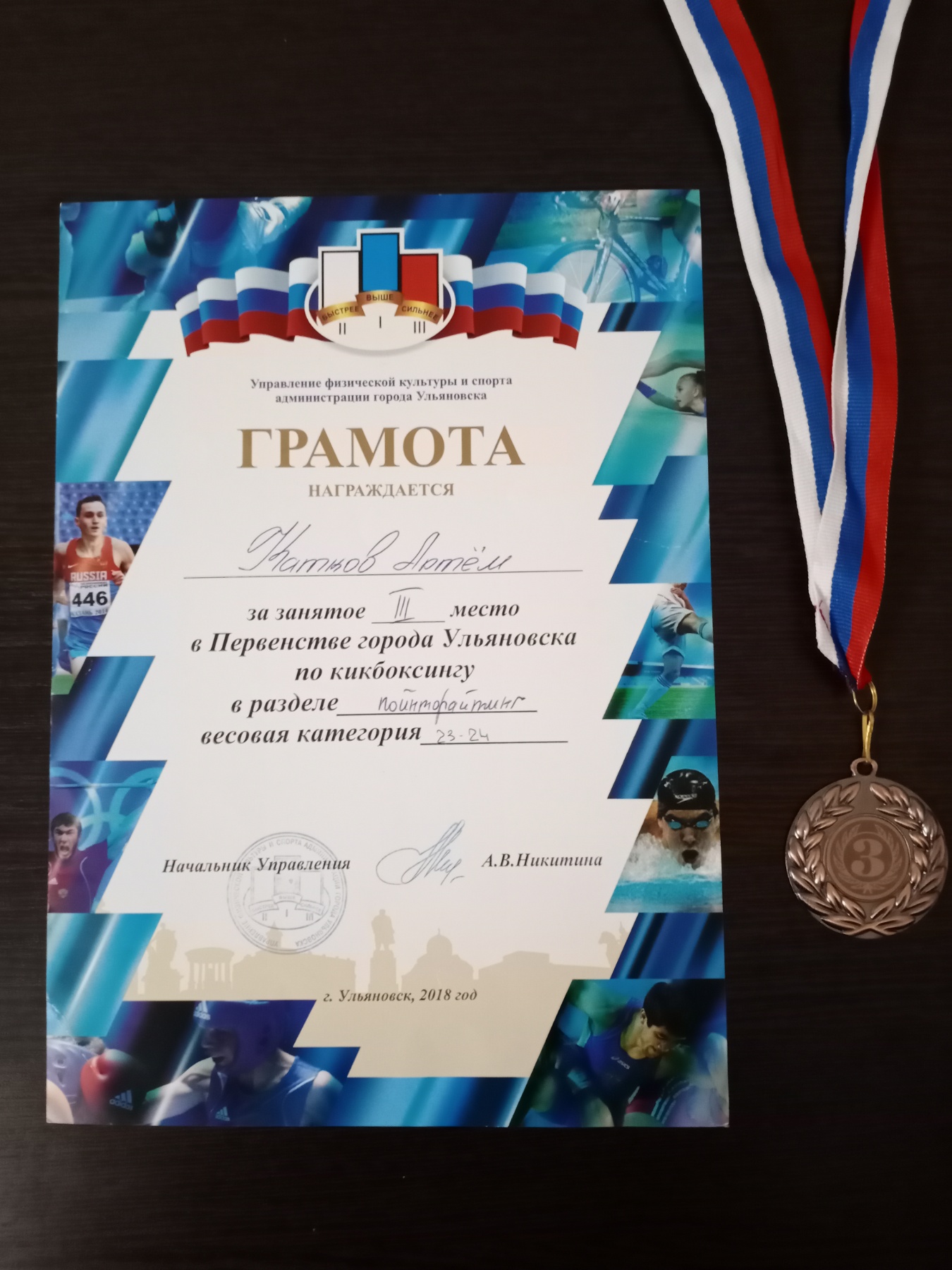 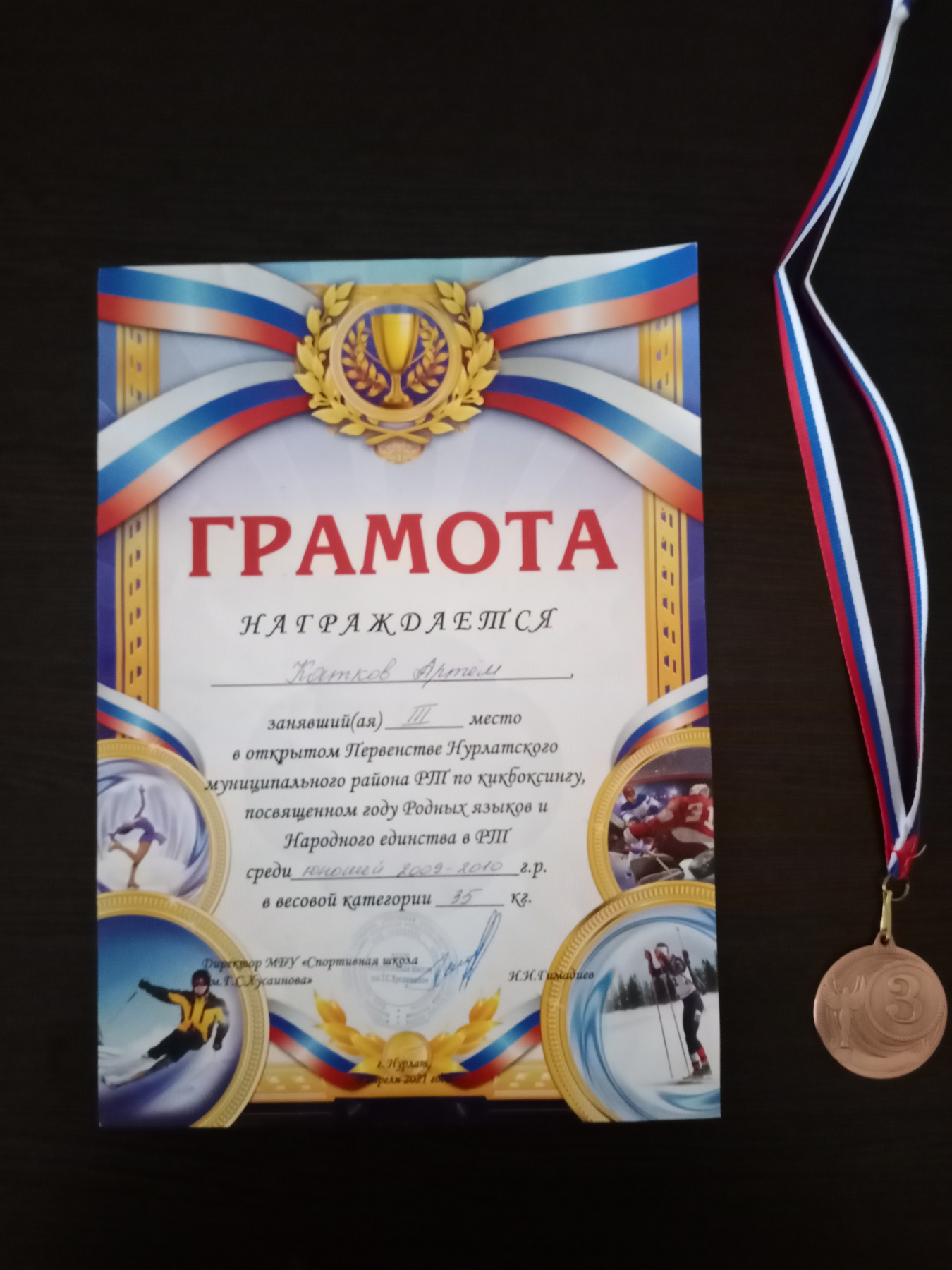 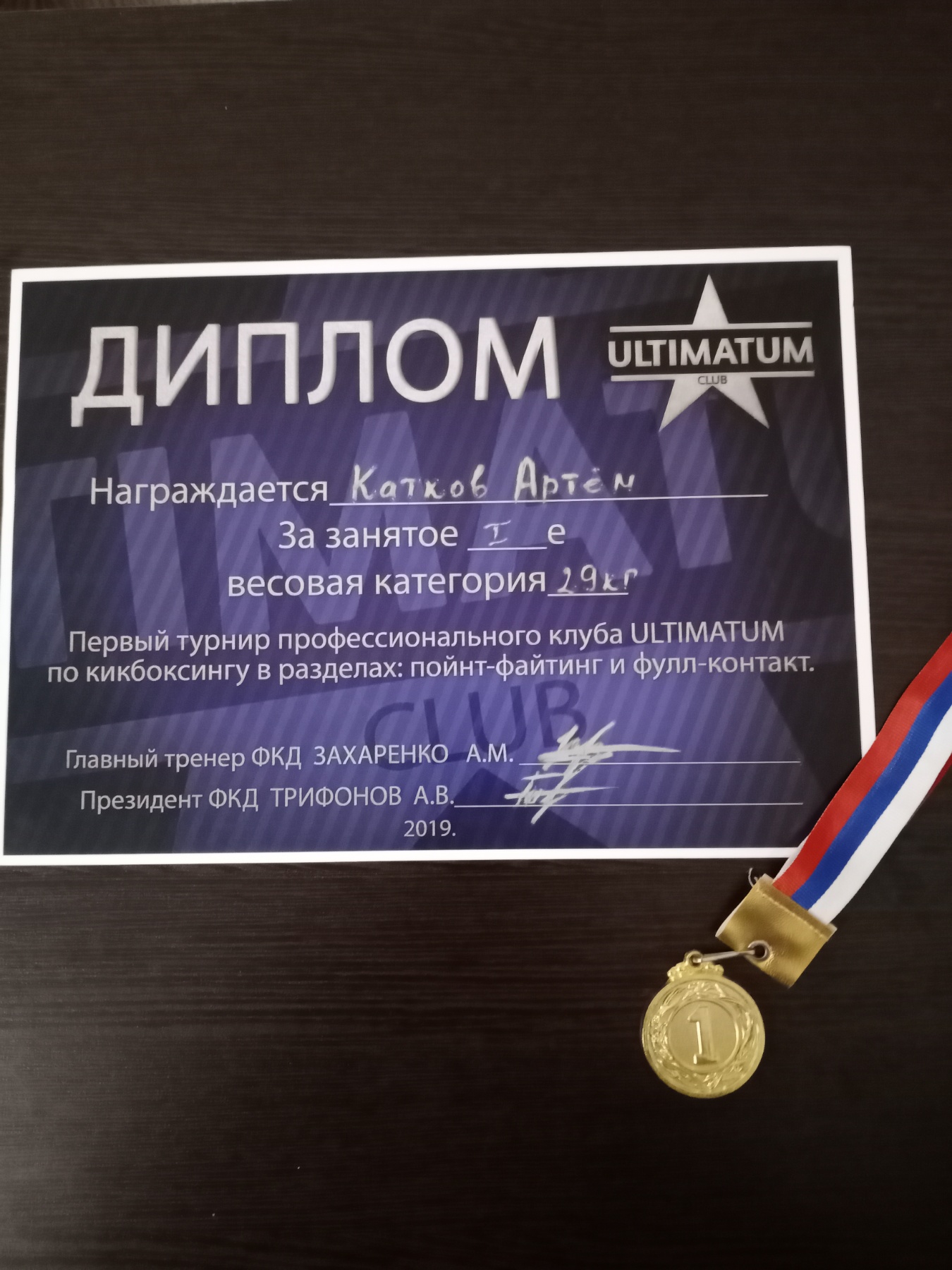 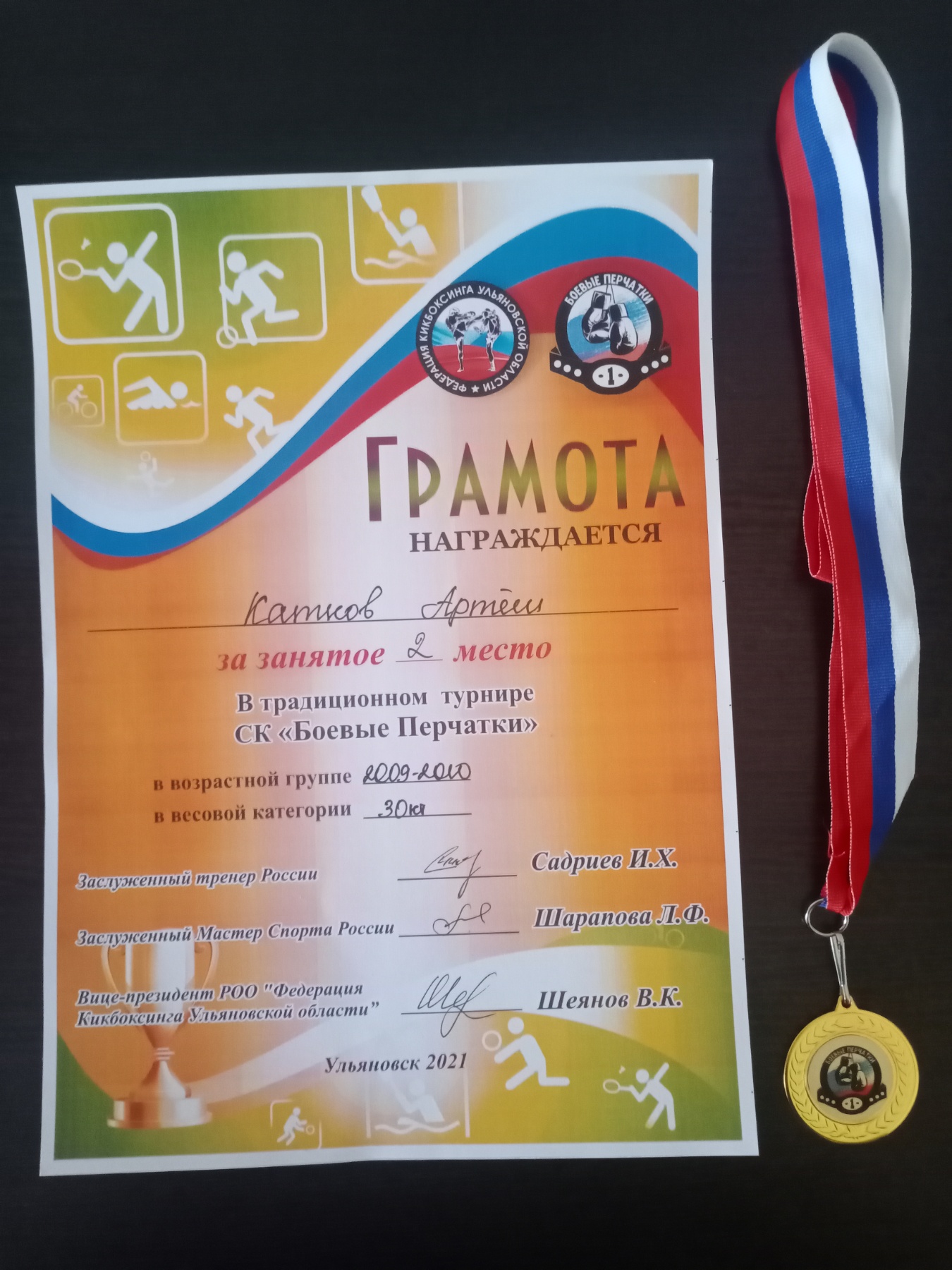 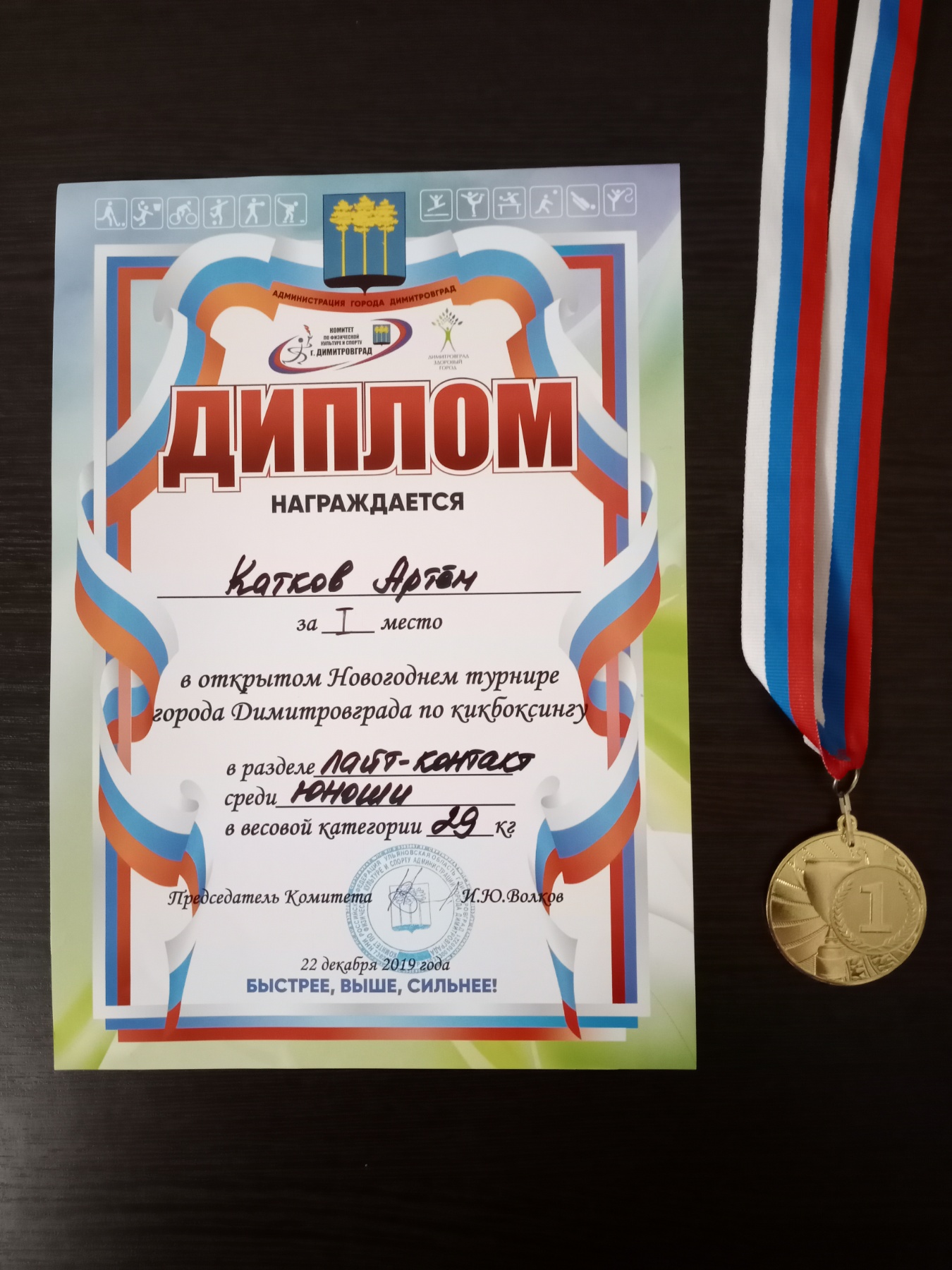 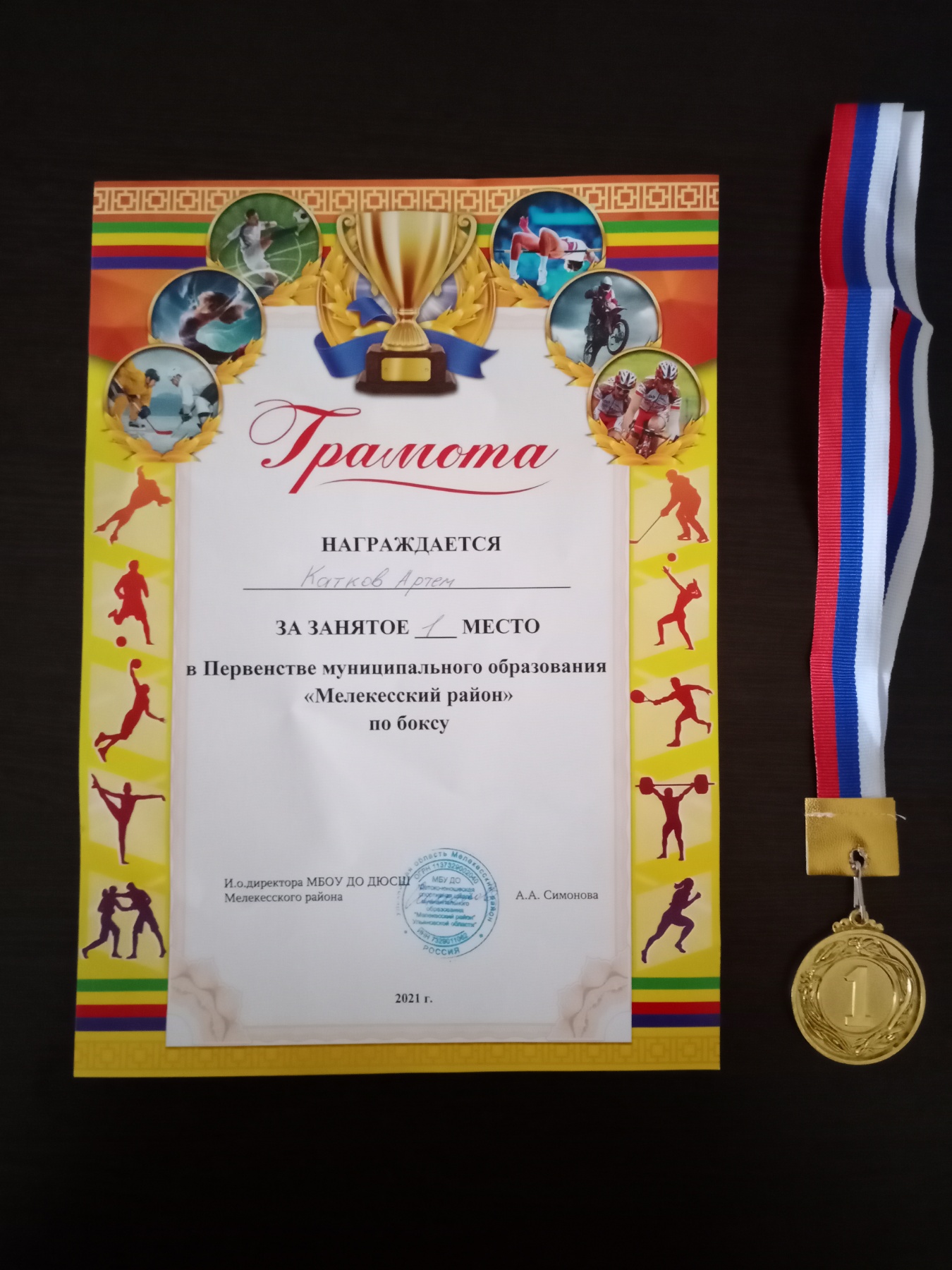 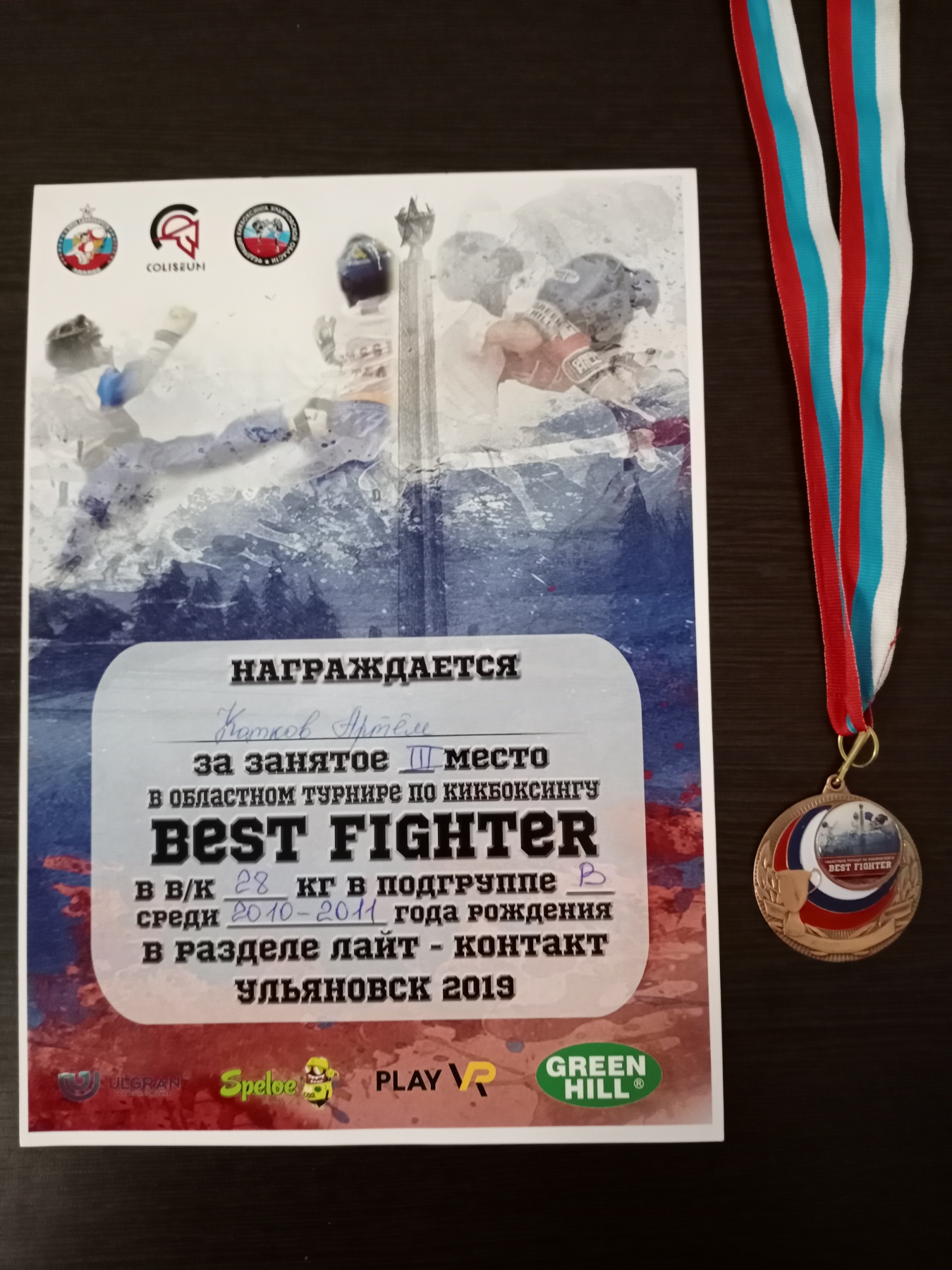 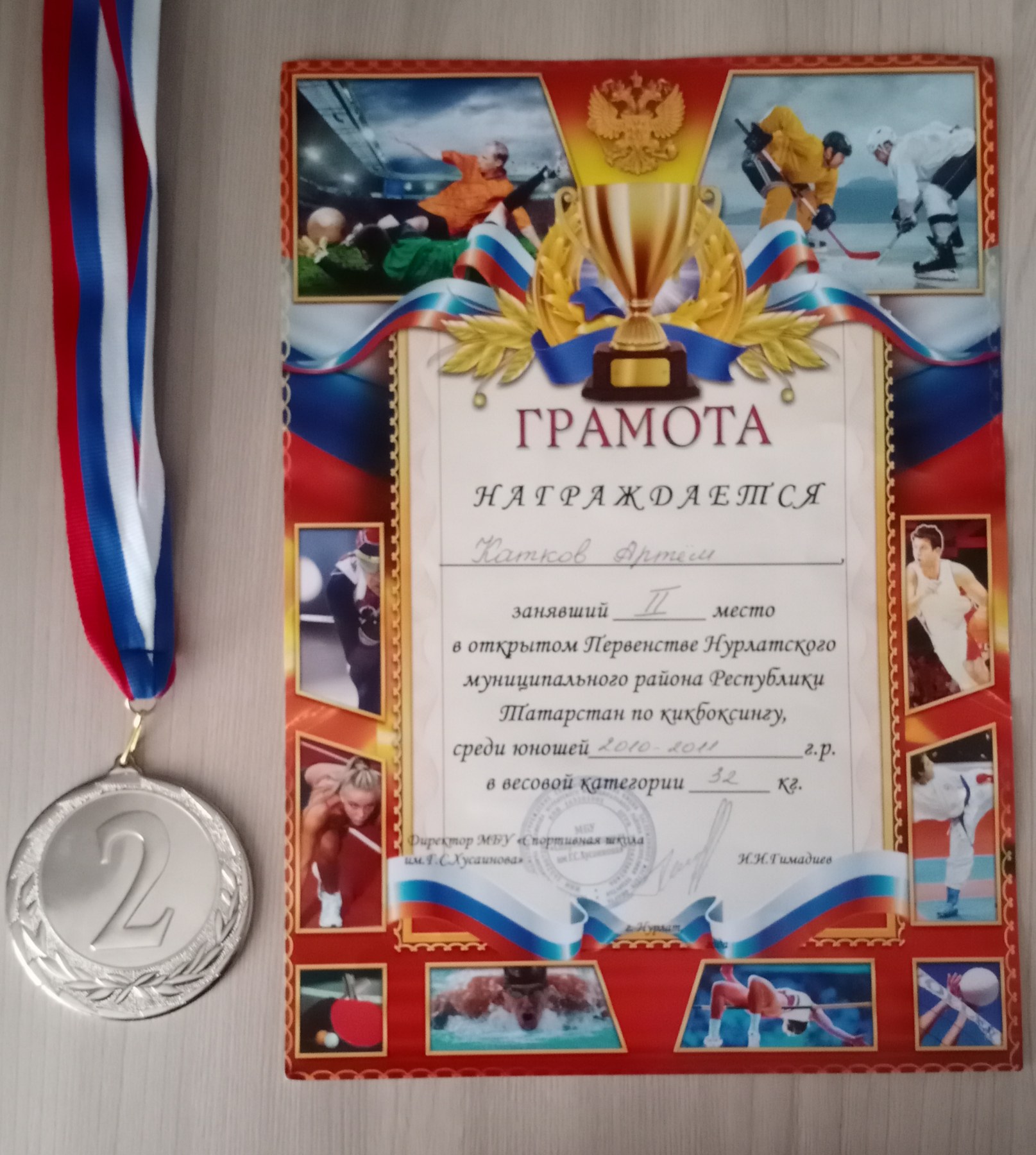 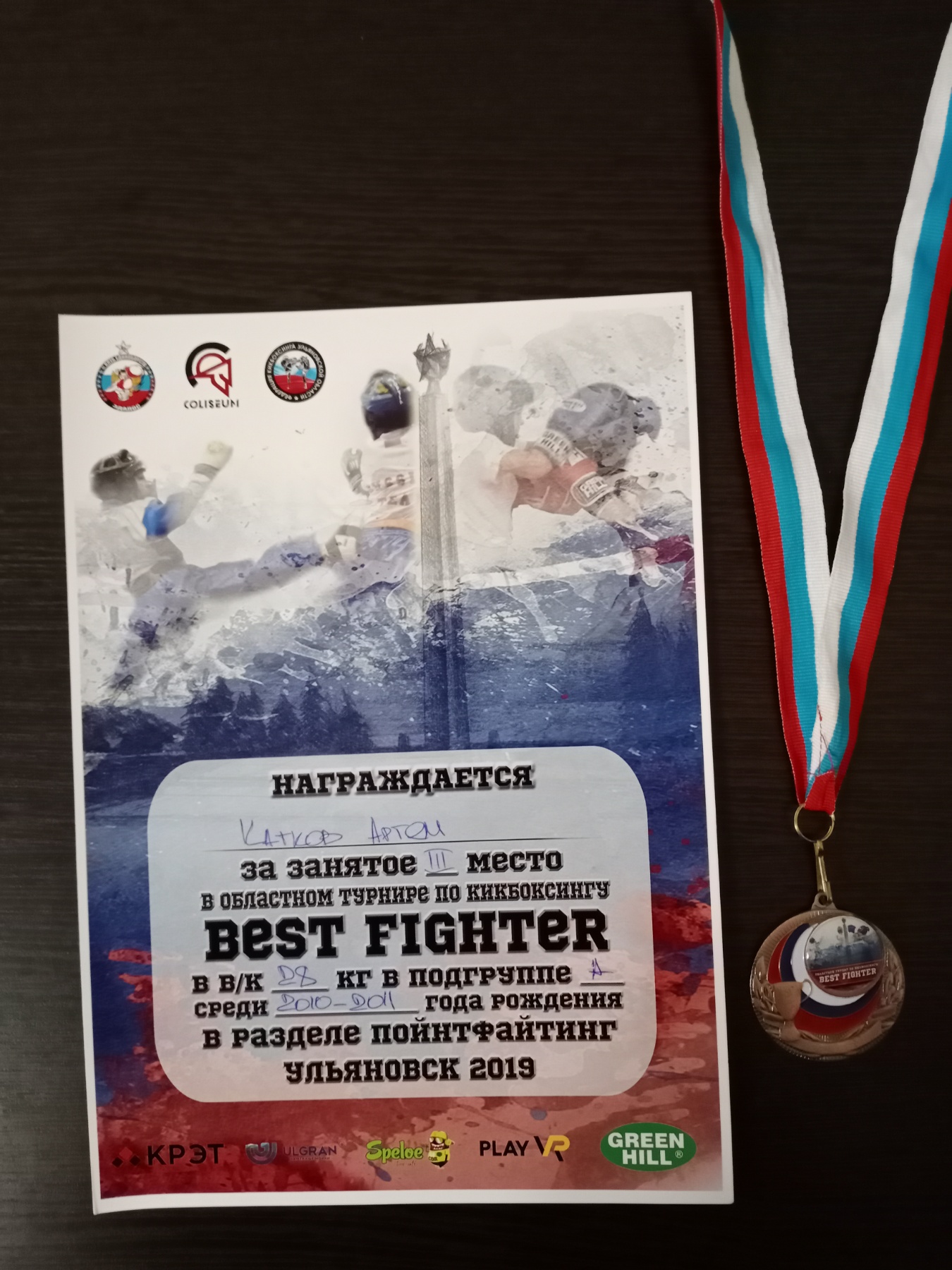 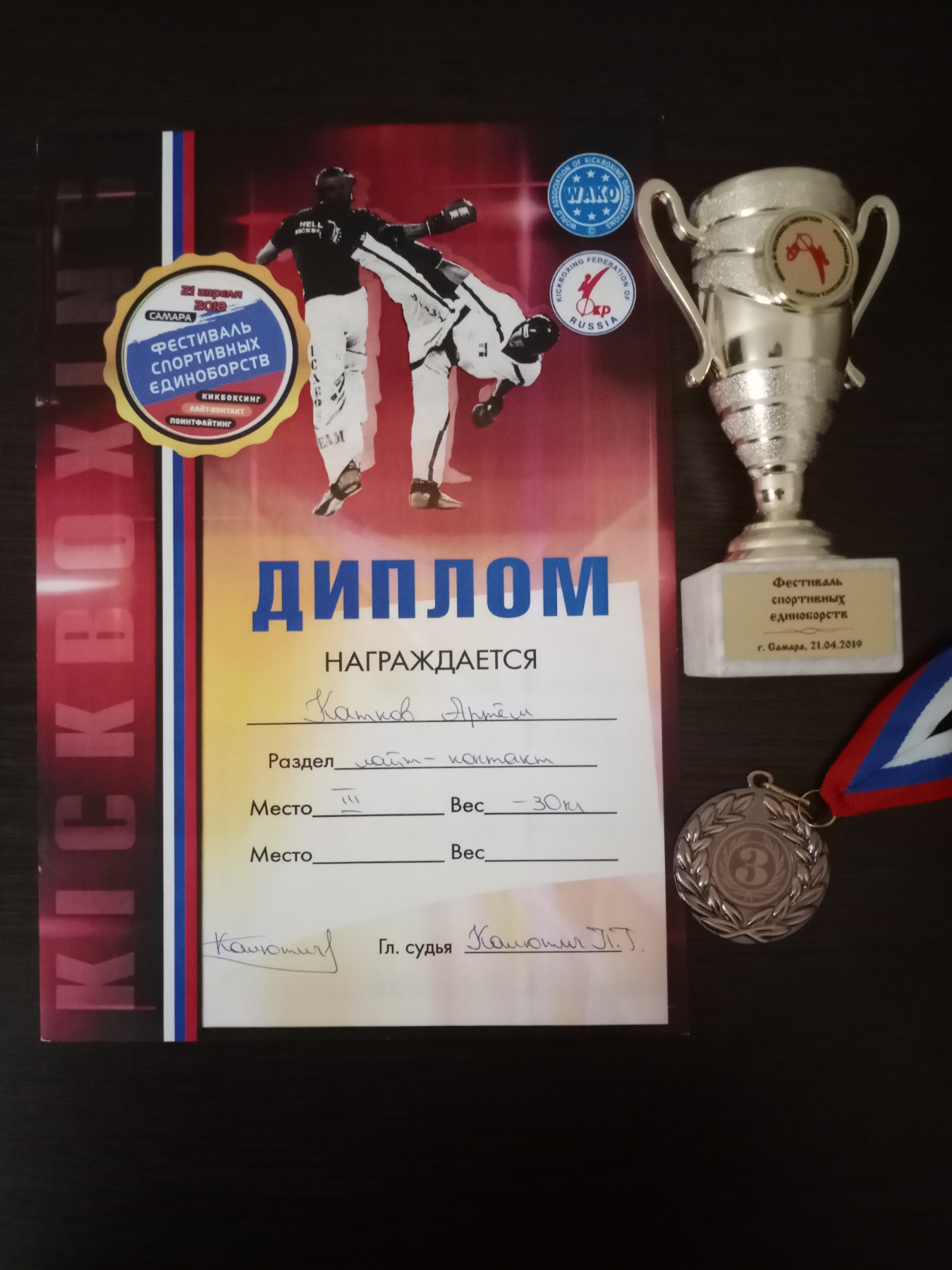 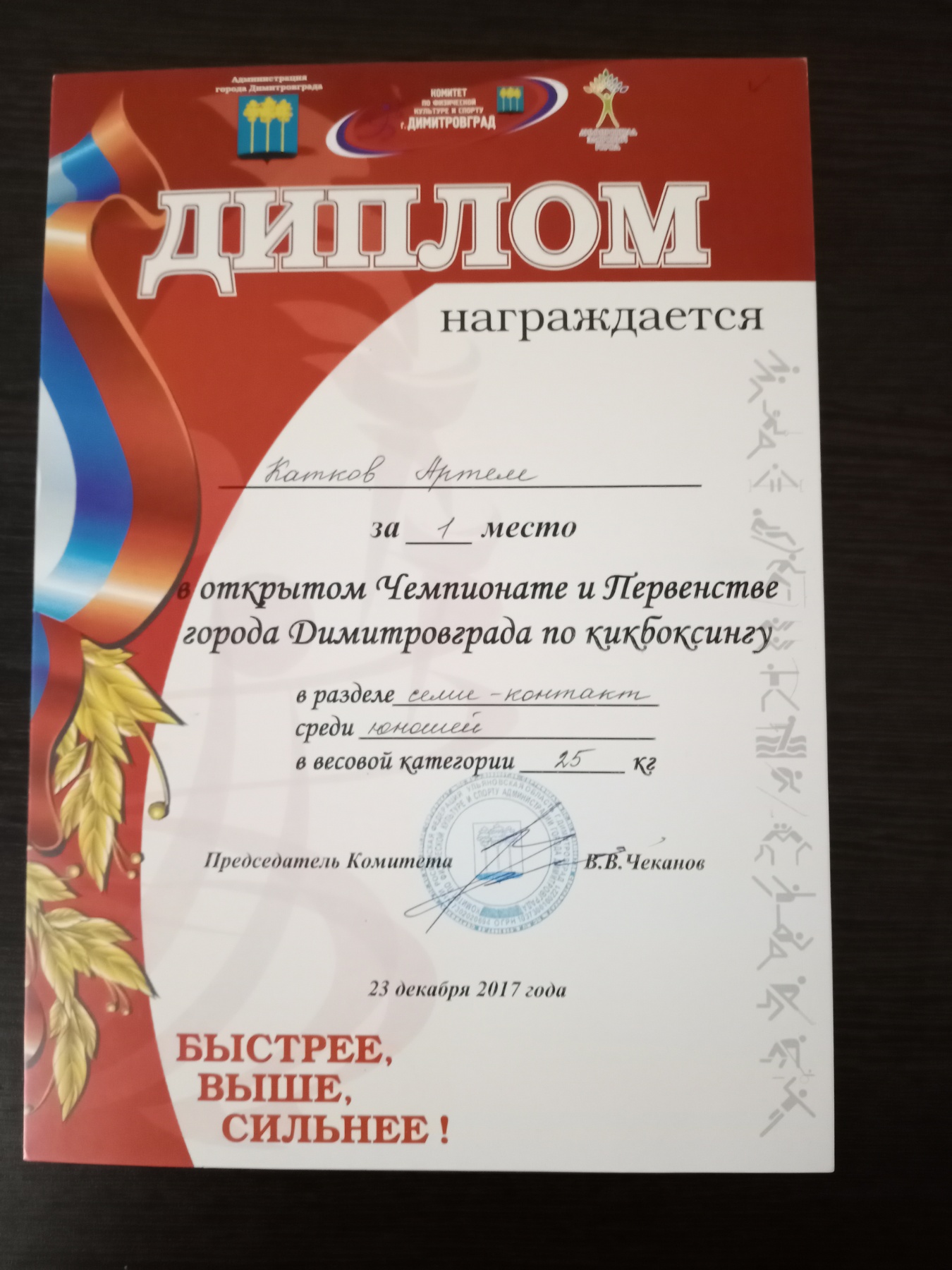 СПАСИБО ЗА ВНИМАНИЕ!